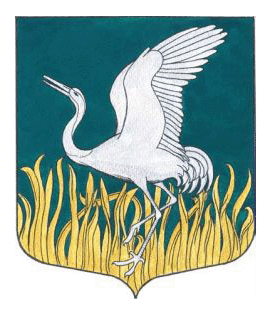 Ленинградская областьЛужский муниципальный районсовет депутатов Мшинского  сельского поселениячетвертого созыва                                                         РЕШЕНИЕОт  07 февраля  2020 года                   № 34«Об утверждении Положения об  оплате труда специалиста военно-учетного стола в администрации Мшинского сельского поселения на 2020 год»Руководствуясь ч. 2 ст. 53 Федерального закона от 06.10.2003 года № 131-ФЗ «Об общих принципах организации местного самоуправления в Российской Федерации», ч. 1 ст. 8, ст. 135 Трудового кодекса РФ, в целях совершенствования системы оплаты труда работников, осуществляющих полномочия по первичному воинскому учету (ВУС) администрации Мшинского сельского поселения, повышения результативности их деятельности, Совет депутатов Мшинского сельского поселенияРЕШИЛ:1.Утвердить прилагаемое  «Положение об оплате труда специалиста военно-учетного стола в администрации Мшинского сельского поселения на 2020 год».2. Разместить настоящее решение на официальном сайте администрации Мшинского сельского поселения в сети Интернет.3. Настоящее решение вступает в силу с 01 января 2020 г. 4. Контроль над выполнением данного решения возложить на главу администрации Мшинского сельского поселения Полтэфа М. А.Глава Мшинского сельского поселения                                   В. В. Алексеев       УтвержденоРешением совета депутатовМшинского сельского поселенияЛужского муниципального районаЛенинградской областиот 07 февраля  2020  № 34 (Приложение)ПОЛОЖЕНИЕоб оплате труда специалиста военно-учетного стола в администрации Мшинского сельского поселения на 2020 год1. Настоящее Положение об оплате труда специалиста военно-учетного стола в  администрации Мшинского сельского поселения разработано в соответствии со ст. 135 Трудового кодекса Российской Федерации, Федерального закона от 06.10.2003 г. №131-ФЗ «Об общих принципах организации местного самоуправления в Российской Федерации», во исполнение постановления Правительства РФ от 29.04.2006 года N258 «О субвенциях на осуществление полномочий по первичному воинскому учету на территориях, где отсутствуют военные комиссариаты», Уставом Мшинского сельского поселения, в целях установления единого порядка оплаты труда и определения расходов на оплату труда специалиста военно-учетного стола, осуществляющего первичный воинский учет на территории Мшинского сельского поселения. 2. Оплата труда специалиста военно-учетного стола в администрации Мшинского сельского поселения производится из средств субвенции, предоставленной бюджету поселения из федерального бюджета на осуществление полномочий по первичному воинскому учету на территориях, где отсутствуют военные комиссариаты.3. Оплата труда специалиста военно-учетного стола в администрации Мшинского сельского поселения состоит из:а) - должностного оклада;б) – возможно дополнительное премирование по итогам работы за квартал, год, в случае экономии по ФОТ. Премия выплачивается на основании распоряжения главы администрации Мшинского сельского поселения. Данная премия по итогам работы за квартал и год носит единовременный характер, размер устанавливается главой администрации Мшинского сельского поселения, только в случае экономии по ФОТ специалиста военно-учетного стола в администрации Мшинского сельского поселения, в текущем году, от фактически перечисленной субвенции, предоставляемой из федерального бюджета на осуществление полномочий по первичному воинскому учету на территориях, где отсутствуют военные комиссариаты. 4. Порядок определения годового ФОТ специалиста по ведению военно-учетного стола .Годовой фонд оплаты труда формируется из расчета:- должностного оклада по штатному расписанию - 12 окладов;- премии по результатам работы - в размере - не более 2 должностных окладов.5. Должностной оклад специалиста военно-учетного стола в администрации Мшинского сельского поселения устанавливается в размере 16 017,64 рублей (шестнадцать тысяч семнадцать рублей 64 коп.) с учетом индексации.6. Предельный уровень средней заработной платы специалиста военно-учетного стола в администрации Мшинского сельского поселения на текущий год определяется в пределах средств субвенции на осуществление полномочий по первичному воинскому учету на территориях, где отсутствуют военные комиссариаты, утвержденных в расходной и доходной части решения о бюджете Мшинского сельского поселения на указанные цели.7. Повышение или уменьшение должностного оклада специалиста военно-учетного стола в администрации Мшинского сельского поселения может быть произведено в текущем году в случае увеличения или уменьшения субвенции, предоставляемой бюджету поселения из федерального бюджета на осуществление полномочий по первичному воинскому учету на территориях, где отсутствуют военные комиссариаты.8. Условия труда и должностные обязанности устанавливаются трудовым договором, заключаемым на срок исполнения полномочий и должностной инструкцией специалиста военно-учетного стола в администрации Мшинского сельского поселения.